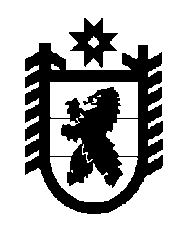 Российская Федерация Республика Карелия    РАСПОРЯЖЕНИЕГЛАВЫ РЕСПУБЛИКИ КАРЕЛИЯ	Внести в распоряжение Главы Республики Карелия от 24 июля                 2012 года № 268-р (Собрание законодательства Республики Карелия, 2012, № 7, ст. 1325; 2013, № 7, ст. 1235; 2014, № 3, ст. 374; 2015, №  4, ст. 654) с изменениями, внесенными распоряжением Главы Республики Карелия от        18 февраля 2016 года № 56-р, следующие изменения: 	1) в пункте 2 слова «Заместителю Главы Республики Карелия по социальным вопросам» заменить словами «Заместителю Премьер-министра Правительства Республики Карелия Улич В.В.»;2) в пункте 3 слова «Первому заместителю Главы Республики Карелия» заменить словами «Первому заместителю Главы Республики Карелия – Премьер-министру Правительства Республики Карелия               Тельнову О.В.»;3) в пункте 4 слова «Заместителю Главы Республики Карелия по социальным вопросам, первому заместителю Главы Республики Карелия» заменить словами «Первому заместителю Главы Республики Карелия – Премьер-министру Правительства Республики Карелия Тельнову О.В., заместителю Премьер-министра Правительства Республики Карелия                  Улич В.В.»;4) внести в состав рабочей группы по координации деятельности органов исполнительной власти Республики Карелия и обеспечению контроля за реализацией отдельных указов Президента Российской Федерации от 7 мая 2012 года на территории Республики Карелия (далее – рабочая группа), утвержденный указанным распоряжением, следующие изменения:а) включить в состав рабочей группы следующих лиц:Соколова Н.Е. – начальник управления Администрации Главы Республики Карелия, ответственный секретарь рабочей группы;Лебедева М.Е. – заместитель Министра финансов Республики Карелия;  Мануйлов С.Н. – заместитель Министра экономического развития и промышленности Республики Карелия;Кудряшова С.В. – заместитель Руководителя Администрации Главы Республики Карелия – начальник управления Администрации Главы Республики Карелия;Смирнова Э.Э. – начальник управления Администрации Главы Республики Карелия;б) указать новые должности следующих лиц:Тельнов О.В. – Первый заместитель Главы Республики Карелия – Премьер-министр Правительства Республики Карелия, заместитель руководителя рабочей группы;Моисеев А.А. – Руководитель Администрации Главы Республики Карелия, заместитель руководителя рабочей группы;Улич В.В. – заместитель Премьер-министра Правительства Республики Карелия, заместитель руководителя рабочей группы; Ломако А.В. – первый заместитель Министра строительства, жилищно-коммунального хозяйства и энергетики Республики Карелия;Манин А.А. – Министр Республики Карелия по вопросам национальной политики, связям с общественными и религиозными объединениями;Марков А.А. – заместитель Председателя Государственного комитета Республики Карелия по дорожному хозяйству, транспорту и связи;Мудель В.И. – старший советник Главы Республики Карелия;Скрыников И.С. – первый заместитель Министра социальной защиты, труда и занятости Республики Карелия;Хидишян Е.А. – Министр здравоохранения Республики Карелия;Ширшов И.В. – заместитель Премьер-министра Правительства Республики Карелия;в) исключить из состава рабочей группы Максимова А.А., Невай- кину Т.М., Никифорова Д.А., Тюфякину Н.С., Чмиля В.Я.                 Глава Республики  Карелия                                                               А.П. Худилайненг. Петрозаводск26 сентября 2016 года№ 403-р